Н А К А З22.01.2020   				           №13Про  призначення відповідального за формування комплектів реєстраційних документів випускників 11-го класу школи Відповідно до наказу МОН України від 09.07.2019 №947 «Про підготовку до проведення в 2020 році зовнішнього незалежного оцінювання результатів навчання, здобутих на основі повної загальної освіти», затвердження Календарного плану підготовки та проведення в 2020 році зовнішнього незалежного оцінювання результатів навчання, здобутих на основі повної загальної освіти", з метою своєчасного формування комплектів  реєстраційних документів випускників старшої школиНАКАЗУЮ:1. Призначити відповідальною за своєчасне формування комплектів  реєстраційних документів випускників 11-го класу школи Савченко С.А., заступника директора з навчально-виховної роботи. 2. Савченко С.А.,відповідальній за організацію проведення реєстрації учнів 11 класу для участі в зовнішньому незалежному оцінюванні 2020 року:                  2.1.Надавати випускникам консультаційну та технічну допомогу з питань реєстрації для участі в ЗНО.                                                                  З 23.01.2020 2.2. Забезпечити реєстрацію усіх учнів 11 класу для участі в ЗНО.                                                                            З 03.02.2020 до 24.03.20202.3. Сформувати комплект реєстраційних документів кожного випускника закладу (правильно оформлена реєстраційна картка; копія документа, що посвідчує особу; для осіб з особливими освітніми потребами – висновок, виданий органом або закладом охорони здоров'я, із зазначенням особливих (спеціальних) умов проходження зовнішнього оцінювання).                                                                 До 03.02.20202.4. Сформувати список осіб, які проходитимуть державну підсумкову атестацію з української мови у формі зовнішнього оцінювання.                                                                                                                                                                                                                До 03.02.2020 2.5. Надіслати в установлені строки за адресою Харківського регіонального центру якості освіти (майдан Свободи 6,кім.463 м.Харків) засвідчений підписом директора та печаткою загальноосвітнього навчального закладу список випускників і комплекти реєстраційних документів.                                                               До 28.02.20202.6. Вручити випускникам індивідуальні конверти із Сертифікатами зовнішнього незалежного оцінювання, отримані від Харківського регіонального центру оцінювання якості освіти. 2.7. Контролювати хід реєстрації учнів 11 класу на персональній сторінці, створеній на сайті Українського центру оцінювання якості освіти.3. Биковій Н.А., класному керівникові 11-го класу:3.1. Ознайомити учнів та їх батьків із нормативно-правовими документами, що регламентують проведення ЗНО у 2020 році.3.2. Надавати випускникам консультаційну допомогу з питань реєстрації для участі в ЗНО.4. Вчителям-предметникам:4.1. Забезпечити належну підготовку учнів 11-го класу до державної підсумкової атестації з української мови, історії України, математики у формі зовнішнього незалежного оцінювання.4.2. Систематично проводити консультації з предметів, що виносяться на ДПА, для учнів 11-го класу з метою підвищення їх рівня знань.5. Контроль за виконанням даного наказу залишаю за собою.Директор школи							І.А. КолісникЗ наказом ознайомлені:Савченко С.А.					Бикова Н.А.Майченко О.Ю.					Скорик Є.В.Астаніна А.В.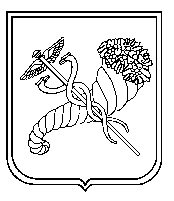 тел. (057) 725-13-62, 725-13-63  e-mail:kh.znz-120@ukr.net  Код ЄДРПОУ 24343242тел. (057) 725-13-62, 725-13-63  e-mail:kh.znz-120@ukr.net  Код ЄДРПОУ 24343242тел. (057) 725-13-62, 725-13-63  e-mail:kh.znz-120@ukr.net  Код ЄДРПОУ 24343242